NSS – Národná služba pre elektronickú spoluprácu škôlpri Žilinskej univerzite v Žiline Univerzitná 1, 010 26 Žilina, tel.:  041/513 5070, mobil: 0915 111 930, e-mail: info@etwinning.sk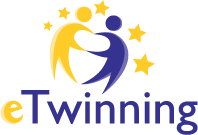 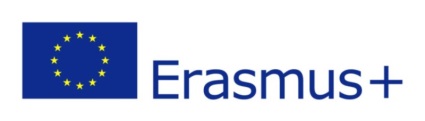 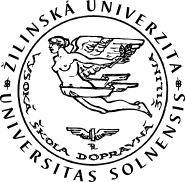 V Žiline, 27. máj 2021				Mgr. Janka Školová							riaditeľka odboru školstva a športuÚrad ŽSKVážená pani riaditeľka, s radosťou si vás dovoľujem informovať, že, Gymnázium Varšavská cesta, Žilina vo vašej zriaďovateľskej pôsobnosti, dosiahlo pod vedením pani riaditeľky Mgr. Jany Zrníkovej významný úspech azískalo medzinárodný certifikát ŠKOLA ETWINNING !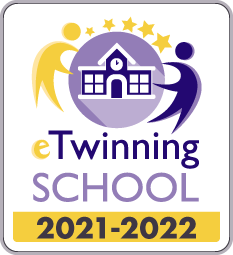 Program eTwinning je od roku 2005 podporovaný a financovaný Európskou komisiou a Ministerstvom školstva, vedy, výskumu a športu SR. Od roku 2014 je integrovanou súčasťou programu ERASMUS+. MŠVVaŠ SR odporúča program eTwinning aj v Sprievodcovi školským rokom 2020/21. Ocenené Školy eTwinning obdržali aj ďakovný list ministra školstva.Cieľom programu eTwinning je podpora spolupráce európskych škôl s využitím informačných a komunikačných technológií tak, že školám poskytuje podporu, nástroje a služby. Program zároveň ponúka pedagógom bezplatné príležitosti profesijného rozvoja vo forme viacerých druhov prezenčného aj online vzdelávania doma aj v zahraničí. 
Koordináciu programu eTwinning na Slovensku zabezpečuje Žilinská univerzita v Žiline, prostredníctvom pracoviska Národnej služby pre elektronickú spoluprácu škôl - NSS už od jeho vzniku v roku 2005.Vaša škola získala certifikát Škola eTwinning ako jedna z 21 slovenských škôl a jedna z 2935 európskych škôl. Celkovo je na Slovensku k máju 2021 registrovaných 2 924 škôl a v rámci Európy viac ako 217 000 materských, základných a stredných škôl. Získanie certifikátu Škola eTwinning je vysoko prestížne ocenenie a získavajú ho len tí najlepší.Udelené certifikáty Škola eTwinning 2021-2022Všetko o certifikáte Škola eTwinning nájdete TUZískanie certifikátu Škola eTwinning nie je len uznanie osobného úspechu jednotlivých učiteľov, ale znamená uznanie a ocenenie za zapojenie sa, angažovanosť a odhodlanie celého tímu učiteľov a vedúcich pracovníkov v škole.Nejde o súťaž, ale skôr o postup z jednej úrovne na ďalšiu.eTwinning školy majú vedúce postavenie v programe eTwinning a ich poslanie je zhrnuté v nasledovných bodoch:Zdieľané vedenieZáväzok k spolupráci a zdieľaniu a tímovej práciŠtudenti škôl sú aktérmi zmienŠkoly sú vzorom pre iné školyŠkoly sú inkluzívne a inovatívne učiace sa organizácieCelé znenie Poslania eTwinning školy stiahnete TUViac o programe eTwinning nájdete na webových stránkach: www.etwinning.sk a www.etwinning.netSrdečne vám a vašej ocenenej škole blahoželám a teší ma, že aj program eTwinning môže svojou existenciou prispieť k zlepšovaniu a inováciám v oblasti vzdelávania.S úctou __________________________________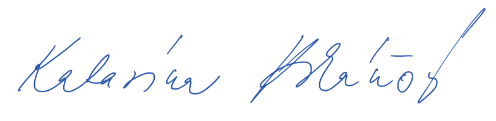       Ing. Katarína Hrbáňová, PhD.koordinátorka programu eTwinning v SR     Žilinská univerzita v Žiline, NSS